Конспект лекції № 1Тема № 1. Організація обліку і оподаткування СГД за видами економічної діяльностіМіжпредметні зв’язки. Формує базу знань та взаємопов’язана з такими дисциплінами, як «Фінансовий облік», «Фінансовий аналіз», «Організація обліку і оптимізація оподаткування», «Організація і методика аудиту», «Організація і методика економічного», «Стратегічний управлінський облік», «Звітність підприємств», «Бухгалтерський облік в галузях економіки», «Фінансовий контроль в галузях економіки» та ін.Мета лекції: формування теоретичних знань з правильності організації обліку суб’єктами господарської діяльності, залежно від виду діяльності, вибору системи оподаткування, класифікація видів суб’єктів господарської діяльності, права та обов’язки, особливості системи оподаткування в Україні.План лекції: 1. Поняття суб’єкта господарювання та його характеристика. 2. Класифікація суб’єктів господарювання.3. Права та обов’язки суб’єктів господарської діяльності.4. Класифікація видів економічної діяльності підприємств.Опорні поняття: суб’єкт господарювання, платники податків, системи оподаткування, господарська, підприємницька діяльність, види економічної діяльності, КВЕД.Інформаційні джерела:Законодавчі та нормативні акти:Господарський кодекс України від 16.01.2003 р. № 436-ІУ. Податковий кодекс України від 02 .12. 2010 р. № 2755-IV. Закон України „Про бухгалтерський облік та фінансову звітність в Україні” від 16.07.1999р. №996-ХІV.Закон України «Про внесення змін до Закону України «Про бухгалтерський облік та фінансову звітність в Україні» щодо удосконалення деяких положень» від 05.10. 2017 р.  № 2164-VIII.Національний класифікатор України. Наказ Держспоживстандарту України від 11.10.2010 № 457  із змінами і доповненнями, внесеними наказом Державного комітету України з питань технічного регулювання та споживчої політики від 29.11. 2010 р. №530.Основна та допоміжна література:Атамас П. Й. Бухгалтерський облік у галузях економіки. 2-ге вид. Навч. посіб. – К.: Центр учбової літератури, 2010. – 392 с. Бухгалтерський облік та оподаткування: [навч. посіб.] / за ред. Р.Л. Хом’яка, В.І. Лемішовського. – Л.: Бухгалтерський центр “Ажур”, 2010. – 1220 с.Гарасим П. М. Податковий облік і звітність на підприємствах: [підручник] / П. М. Гарасим, Г. П. Журавель, П. Я. Хомин. – К.: ВД “Професіонал”, 2004. – 448 с.Мединська Т.В. Єдиний податок: оподаткування, облік і звітність: [навч.-практичний посібник] / Т.В. Мединська, О.М. Чабанюк. – К.: Алеута, 2012. – 188 с.Хомутенко В. П. Оцінка ефективності та результативності адміністрування податків і зборів / А. В. Хомутенко, В. П. Хомутенко // Світ фінансів. – 2012. – №2. - С.115 – 122.Інтернет-ресурси: Офіційний портал Верховної Ради України: www.rada.gov.ua. Офіційний сайт Міністерства освіти і науки України: http://mon.gov.ua/ Офіційний сайт Державної служби статистики України: www.ukrstat.gov.ua. Бібліотеки в Україні: http:// www. library. univ.kiev.ua/ukr/res/resour.php3. Національна бібліотека України ім. В.І. Вернадського: http://www.nbuv.gov.ua/– Львівська національна наукова бібліотека України ім. В. Стефаника: http://www.nbuv.gov.ua/portal/libukr.html. Вільна енциклопедія: http://www. library. lviv.ua/– http://uk.wikipedia.org. Навчальне обладнання, ТЗН, презентація тощо: мультимедійний пристрій. Виклад матеріалу лекції: роздатковий матеріал у викладача. Питання і завдання студентам для контролю знань, самостійного опрацювання матеріалу лекції, для підготовки до семінарського, практичного заняття за темою лекції: Суб’єкти господарювання та їх види.Які СГ є платниками податків ?Назвіть характерні ознаки властиві СГ – платникам податків.Назвіть права суб’єктів господарювання як суб’єктів податкових правовідносин визначені Податковим кодексом України.Обов’язки суб’єктів господарювання як суб’єктів податкових правовідносин визначені Податковим кодексом України.Які є види системи оподаткування СГ в Україні ? Вкажіть скільки за останній рік СГ перебувало на загальній та спрощеній системі оподаткування згідно даних Держкомстату ? Що таке господарська діяльність та її види ?Назвіть критерії за якими визначаються неприбуткові організації.Назвіть ознаки за якими підприємства включають до складу малих, середніх та великих підприємств?Які основні показники діяльності підприємств - суб’єктів господарювання за розмірами за минулий рік ?Конспект лекції № 2Тема № 2. Організація обліку і оподаткування суб’єктів  господарювання за видами економічної діяльностіМіжпредметні зв’язки. Формує базу знань та взаємопов’язана з такими дисциплінами, як «Фінансовий облік», «Фінансовий аналіз», «Організація обліку і оптимізація оподаткування», «Організація і методика аудиту», «Організація і методика економічного», «Стратегічний управлінський облік», «Звітність підприємств», «Бухгалтерський облік в галузях економіки», «Фінансовий контроль в галузях економіки» та ін.Мета лекції: формування теоретичних знань щодо принципів побудови податкової системи, спеціального податкового режиму, ознак і принципів функціонування загальної та спрощеної системи оподаткування, їх переваг та недоліків, порядку вибору форми організації обліку.План лекції: Податкова система, правила та принципи оподаткування, сформульовані А.     Смітом.Принципи побудови податкової системи України.Системи оподаткування суб’єктів господарювання відповідно до ПКУ. Порядок вибору форми організації обліку згідно ЗУ «Про бухгалтерський облік та фінансову звітність в Україні».Опорні поняття: податкова система, форми організації обліку, аутсорсинг, загальна система оподаткування, спрощена система оподаткування, обліку та звітності, спеціальні податкові режими, групи платників єдиного податку, ставки єдиного податку. Інформаційні джерела:Законодавчі та нормативні акти:Господарський кодекс України від 16.01.2003 р. № 436-ІУ. Податковий кодекс України від 02 .12. 2010 р. № 2755-IV. Закон України „Про бухгалтерський облік та фінансову звітність в Україні” від 16.07.1999р. №996-ХІV.Національний класифікатор України. Наказ Держспоживстандарту України від 11.10.2010 № 457  із змінами і доповненнями, внесеними наказом Державного комітету України з питань технічного регулювання та споживчої політики від 29.11. 2010 р. №530.Основна та допоміжна література:Атамас П. Й. Бухгалтерський облік у галузях економіки. 2-ге вид. Навч. посіб. – К.: Центр учбової літератури, 2010. – 392 с. Оподаткування суб’єктів господарювання: навч. посіб. / [В. П. Хомутенко, І. С. Луценко, А.В. Хомутенко, О. Г. Волкова]; за заг. ред. В.П. Хомутенко. – Одеса: «ВМВ», 2014. – 418с.Хомутенко В. П. Оцінка ефективності та результативності адміністрування податків і зборів / А. В. Хомутенко, В. П. Хомутенко // Світ фінансів. – 2012. – №2. - С.115 – 122.Бухгалтерський облік та оподаткування: [навч. посіб.] / за ред. Р.Л. Хом’яка, В.І. Лемішовського. – Л.: Бухгалтерський центр “Ажур”, 2010. – 1220 с.Гарасим П. М. Податковий облік і звітність на підприємствах: [підручник] / П. М. Гарасим, Г. П. Журавель, П. Я. Хомин. – К.: ВД “Професіонал”, 2004. – 448 с.Мединська Т.В. Єдиний податок: оподаткування, облік і звітність: [навч.-практичний посібник] / Т.В. Мединська, О.М. Чабанюк. – К.: Алеута, 2012. – 188 с.Інтернет-ресурси: Офіційний портал Верховної Ради України: www.rada.gov.ua. Офіційний сайт Міністерства освіти і науки України: http://mon.gov.ua/ Офіційний сайт Державної служби статистики України: www.ukrstat.gov.ua. Бібліотеки в Україні: http:// www. library. univ.kiev.ua/ukr/res/resour.php3. Національна бібліотека України ім. В.І. Вернадського: http://www.nbuv.gov.ua/– Львівська національна наукова бібліотека України ім. В. Стефаника: http://www.nbuv.gov.ua/portal/libukr.html. Вільна енциклопедія: http://www. library. lviv.ua/– http://uk.wikipedia.org. Навчальне обладнання, ТЗН, презентація тощо: мультимедійний пристрій. Виклад матеріалу лекції: роздатковий матеріал у викладача. Питання і завдання студентам для контролю знань, самостійного опрацювання матеріалу лекції, для підготовки до семінарського, практичного заняття за темою лекції: На яких принципах повинна будуватися податкова система в ринкових умовах?Визначте принципи побудови податкової системи, які були сформовані А. Смітом?Визначте принципи податкової системи, які висвітлені в Податковому кодексі України?Визначте поняття податкової системи.Визначте ознаки загальної системи оподаткуванні.Що таке спеціальний податковий режимам ?Які переваги недоліки у спрощеній системі оподаткування?Надайте порівняльну характеристику основних аспектів загальної та спрощеної систем оподаткування фізичних осіб-підприємців.Надайте порівняльну характеристику основних аспектів загальної та спрощеної систем оподаткування юридичних осіб. Які ви знаєте форми організації бухгалтерського обліку відповідно до Закону України «Про бухгалтерський облік та фінансову звітність в Україні»? Які особливості організації проведення аутсорсингу, його переваги та недоліки ?Конспект лекції № 3Тема № 2. Особливості обліку та оподаткування виробників сільськогосподарської продукціїМіжпредметні зв’язки. Формує базу знань та взаємопов’язана з такими дисциплінами, як «Фінансовий облік», «Фінансовий аналіз», «Організація обліку і оптимізація оподаткування», «Організація і методика аудиту», «Організація і методика економічного», «Стратегічний управлінський облік», «Звітність підприємств», «Бухгалтерський облік в галузях економіки», «Фінансовий контроль в галузях економіки» та ін.Мета лекції: є формування теоретичних знань щодо особливостей оподаткування сільськогосподарських товаровиробників та організації і ведення обліку сільгосптоваровиробниками.План лекції: 1. Податкова політика в аграрному секторі економіки України. 2. Види діяльності сільгоспвиробників.3. Спеціальний режим оподаткування виробників сільськогосподарської продукції.Опорні поняття: види діяльності сільгоспвиробників, загальна та спрощена система оподаткування сільгоспвиробників, спеціальний режим оподаткування.Інформаційні джерела:Законодавчі та нормативні акти:Податковий кодекс України від 02.12.2010 р. № 2755-VI.Закон України «Про бухгалтерський облік та фінансову звітність в Україні» від 16.07.1999 р. № 996 – ХІV. Закону України «Про державну підтримку сільського господарства України» від 24.06.2004 № 1877-IV (в  редакції від 01.01.2017р.).Закону України «Про оцінку земель» від 11.12.2003р № 1378-IV. Закон України «Про внесення змін до Податкового кодексу України та деяких законодавчих актів України щодо податкової реформи»  від 28.12. 2014 року № 71-VIII (із змінами і доповненнями, внесеними  Законом України від 3.11. 2016 року № 1728-VIII).Постанова КМУ «Про порядок акумулювання сільськогосподарськими підприємствами сум податку на додану вартість на спеціальних рахунках, відкритих у банках та/або органах, які здійснюють казначейське обслуговування бюджетних коштів» від 12.01.2011р. № 11  (із змінами, від 05.05.2015 р. № 262).Основна та допоміжна література:Атамас П. Й. Бухгалтерський облік у галузях економіки. 2-ге вид. Навч. посіб. – К.: Центр учбової літератури, 2010. – 392 с. Бухгалтерський облік та оподаткування: [навч. посіб.] / за ред. Р.Л. Хом’яка, В.І. Лемішовського. – Л.: Бухгалтерський центр “Ажур”, 2010. – 1220 с.Гарасим П. М. Податковий облік і звітність на підприємствах: [підручник] / П. М. Гарасим, Г. П. Журавель, П. Я. Хомин. – К.: ВД «Професіонал», 2004. – 448 с.Оподаткування суб’єктів господарювання: навч. посіб. / [В. П. Хомутенко, І. С. Луценко, А.В. Хомутенко, О. Г. Волкова]; за заг. ред. В.П. Хомутенко. – Одеса: «ВМВ», 2014. – 418с.Мединська Т.В. Єдиний податок: оподаткування, облік і звітність: [навч.-практичний посібник] / Т.В. Мединська, О.М. Чабанюк. – К.: Алеута, 2012. – 188 с.Інтернет-ресурси: Офіційний портал Верховної Ради України: www.rada.gov.ua. Офіційний сайт Міністерства освіти і науки України: http://mon.gov.ua/ Офіційний сайт Державної служби статистики України: www.ukrstat.gov.ua. Бібліотеки в Україні: http:// www. library. univ.kiev.ua/ukr/res/resour.php3. Національна бібліотека України ім. В.І. Вернадського: http://www.nbuv.gov.ua/– Львівська національна наукова бібліотека України ім. В. Стефаника: http://www.nbuv.gov.ua/portal/libukr.html. Вільна енциклопедія: http://www. library. lviv.ua/– http://uk.wikipedia.org. Навчальне обладнання, ТЗН, презентація тощо: мультимедійний пристрій. Виклад матеріалу лекції: роздатковий матеріал у викладача. Питання і завдання студентам для контролю знань, самостійного опрацювання матеріалу лекції, для підготовки до семінарського, практичного заняття за темою лекції: Яка державна політика в аграрному секторі економіки України?Хто із  сільгоспвиробників має право стати платником єдиного податку ?Хто не може бути платником єдиного податку четвертої групи ?Як класифікуються види діяльності в сільському господарстві ?Що є основним критерієм віднесення виду діяльності в сільському господарстві до основного і другорядного ?Які види діяльності відносяться до допоміжних в  сільському господарстві ?Які доходи сільськогосподарського товаровиробника від реалізації сільськогосподарської продукції включається при розрахунку частки сільськогосподарського товаро-виробництва?Конспект лекції №4 Тема №2. Особливості обліку та оподаткування виробників сільськогосподарської продукціїМіжпредметні зв’язки. Формує базу знань та взаємопов’язана з такими дисциплінами, як «Фінансовий облік», «Фінансовий аналіз», «Організація обліку і оптимізація оподаткування», «Організація і методика аудиту», «Організація і методика економічного», «Стратегічний управлінський облік», «Звітність підприємств», «Бухгалтерський облік в галузях економіки», «Фінансовий контроль в галузях економіки» та ін.Мета лекції: є формування теоретичних знань щодо особливостей оподаткування сільськогосподарських товаровиробників, порядку нарахування та сплати ЄП, заповнення декларації з земельного податку. План лекції: Об’єкт та база оподаткування сільгоспвиробників.Ставки ЄП для сільськогосподарських товаровиробників.Порядок нарахування та строки сплати ЄП.Податкова декларація з плати за землю та порядок її складання.Опорні поняття: ставки, об’єкт та база оподаткування, платники єдиного податку четвертої групи, податкова декларація з земельного податку, звітність сільгоспвиробників.  Інформаційні джерела:Законодавчі та нормативні акти:Податковий кодекс України від 02.12.2010 р. № 2755-VI.Закон України «Про бухгалтерський облік та фінансову звітність в Україні» від 16.07.1999 р. № 996 – ХІV. Закону України «Про державну підтримку сільського господарства України» від 24.06.2004 № 1877-IV (в  редакції від 01.01.2017р.).Закону України «Про оцінку земель» від 11.12.2003р № 1378-IV. Закон України «Про внесення змін до Податкового кодексу України та деяких законодавчих актів України щодо податкової реформи»  від 28.12. 2014 року № 71-VIII (із змінами і доповненнями, внесеними  Законом України від 3.11. 2016 року № 1728-VIII).Постанова КМУ «Про порядок акумулювання сільськогосподарськими підприємствами сум податку на додану вартість на спеціальних рахунках, відкритих у банках та/або органах, які здійснюють казначейське обслуговування бюджетних коштів» від 12.01.2011р. № 11  (із змінами, від 05.05.2015 р. № 262).Основна та допоміжна література:Атамас П. Й. Бухгалтерський облік у галузях економіки. 2-ге вид. Навч. посіб. – К.: Центр учбової літератури, 2010. – 392 с. Бухгалтерський облік та оподаткування: [навч. посіб.] / за ред. Р.Л. Хом’яка, В.І. Лемішовського. – Л.: Бухгалтерський центр “Ажур”, 2010. – 1220 с.Гарасим П. М. Податковий облік і звітність на підприємствах: [підручник] / П. М. Гарасим, Г. П. Журавель, П. Я. Хомин. – К.: ВД «Професіонал», 2004. – 448 с.Оподаткування суб’єктів господарювання: навч. посіб. / [В. П. Хомутенко, І. С. Луценко, А.В. Хомутенко, О. Г. Волкова]; за заг. ред. В.П. Хомутенко. – Одеса: «ВМВ», 2014. – 418с.Мединська Т.В. Єдиний податок: оподаткування, облік і звітність: [навч.-практичний посібник] / Т.В. Мединська, О.М. Чабанюк. – К.: Алеута, 2012. – 188 с.Інтернет-ресурси: Офіційний портал Верховної Ради України: www.rada.gov.ua. Офіційний сайт Міністерства освіти і науки України: http://mon.gov.ua/ Офіційний сайт Державної служби статистики України: www.ukrstat.gov.ua. Бібліотеки в Україні: http:// www. library. univ.kiev.ua/ukr/res/resour.php3. Національна бібліотека України ім. В.І. Вернадського: http://www.nbuv.gov.ua/– Львівська національна наукова бібліотека України ім. В. Стефаника: http://www.nbuv.gov.ua/portal/libukr.html. Вільна енциклопедія: http://www. library. lviv.ua/– http://uk.wikipedia.org. Навчальне обладнання, ТЗН, презентація тощо: мультимедійний пристрій. Виклад матеріалу лекції: роздатковий матеріал у викладача. Питання і завдання студентам для контролю знань, самостійного опрацювання матеріалу лекції, для підготовки до семінарського, практичного заняття за темою лекції: Що є об’єктом та базою оподаткування ЄП четвертої групи для сільськогосподарських товаровиробників ?Ким визначається нормативна грошова оцінка, у т. ч. земельних ділянок ?Які є розмір ставок єдиного податку для платників четвертої групи ?Які документи подають сільськогосподарські товаровиробники для переходу на спрощену систему оподаткування або щорічного підтвердження статусу платника єдиного податку ?Хто розраховує суму єдиного податку для платників четвертої групи ?Як здійснюється державна підтримка сільського господарства в Україні ?Що таке бюджетне відшкодування ПДВ і хто на нього мав (має) право згідно ПКУ ?Який рахунок згідно плану рахунків, відкривається платникам ЄП для відшкодування ПДВ ?Конспект лекції № 5Тема №2. Особливості обліку та оподаткування виробників сільськогосподарської продукціїМіжпредметні зв’язки. Формує базу знань та взаємопов’язана з такими дисциплінами, як «Фінансовий облік», «Фінансовий аналіз», «Організація обліку і оптимізація оподаткування», «Організація і методика аудиту», «Організація і методика економічного», «Стратегічний управлінський облік», «Звітність підприємств», «Бухгалтерський облік в галузях економіки», «Фінансовий контроль в галузях економіки» та ін.Мета лекції: є формування теоретичних знань щодо особливостей організації та ведення обліку сільськогосподарськими підприємствами, формування капіталу, необоротних та оборотних активів рослинництва та тваринництва, визначення фінансових результатів та оподаткування.План лекції: 1.Особливості бухгалтерського обліку в сільському господарстві.2. Облік статутного (пайового) капіталу сільськогосподарських підприємств.3. Облік наявності та руху біологічних активів тваринництва та рослинництва.4. Порядок визначення фінансового результату від сільгоспдіяльності.Опорні поняття: сільськогосподарське виробництво, довгострокові та поточні біологічні активи, рослинництво, тваринництво, незрілі довгострокові біологічні активи, пайовий капітал, доходи, витрати, фінансові результати сільгоспдіяльності.Інформаційні джерела:Законодавчі та нормативні акти:Податковий кодекс України від 02.12.2010 р. № 2755-VI.Закон України «Про бухгалтерський облік та фінансову звітність в Україні» від 16.07.1999 р. № 996 – ХІV. Закону України «Про державну підтримку сільського господарства України» від 24.06.2004 № 1877-IV.Закон України «Про внесення змін до Податкового кодексу України та деяких законодавчих актів України щодо податкової реформи»  від 28.12. 2014 року № 71-VIII (із змінами і доповненнями, внесеними  Законом України від 3.11. 2016 року № 1728-VIII).Закон України «Про господарські товариства» від 19.09.91 р. №1576.Закон України «Про сільськогосподарську кооперацію» від 17.07.1997 №469/97-ВР.Постанова КМУ «Про порядок акумулювання сільськогосподарськими підприємствами сум податку на додану вартість на спеціальних рахунках, відкритих у банках та/або органах, які здійснюють казначейське обслуговування бюджетних коштів» від 12.01.2011р. № 11  (із змінами, від 05.05.2015 р. № 262).План рахунків бухгалтерського обліку активів, капіталу, зобов’язань і господарських операцій підприємств і організацій. Наказ МФУ від 30.11.99 р. № 291. Національне положення стандарт бухгалтерського обліку № 30 «Біологічні активи», затверджено наказом Міністерства фінансів України від 18.11. 2005 р. № 790.Наказ Держкомстату України «Про затвердження методологічних положень щодо визначення основного виду економічної діяльності підприємства» від 14.12.2006 р.  № 607.Основна та допоміжна література:Атамас П. Й. Бухгалтерський облік у галузях економіки. 2-ге вид. Навч. посіб. – К.: Центр учбової літератури, 2010. – 392 с. Бухгалтерський облік за видами економічної діяльності. Чернікова І.Б., Дергільова Г.С., Нестеренко І.С. – Х.: Видавництво «Форт», 2015. – 200 с. Бухгалтерський облік у галузях економіки: Підруч. для студ. вищ. навч. закл. / В. Б. Захожай, М. Ф. Базась, М. М. Матюха, В. М. Базась; За ред. В. Б. Захожая, М. Ф. Базася. - К.: МАУП, 2005. - 968 с.Методичні рекомендації щодо відображення в бухгалтерському обліку операцій з формування власного капіталу та залучення майна колишніх членів колективних сільськогосподарських підприємств новоствореними сільськогосподарськими підприємствами, затверджено наказом МАПУ від 02.07.2001 р. № 190.Методичні рекомендації з організації та ведення бухгалтерського обліку за журнально-ордерною формою на підприємствах агропромислового комплексу, затверджено наказом МАПУ від 07.03.2001 р. № 49.Методичні рекомендації з планування, обліку і калькулювання собівартості продукції (робіт, послуг) сільськогосподарських підприємств, затверджено наказом МАПУ від 28.05.2001 р. №132.Оподаткування суб’єктів господарювання: навч. посіб. / [В. П. Хомутенко, І. С. Луценко, А.В. Хомутенко, О. Г. Волкова]; за заг. ред. В.П. Хомутенко. – Одеса: «ВМВ», 2014. – 418 с.Свідерський Є. І. Бухгалтерський облік у галузях економіки: Навч. посібник. — К.: КНЕУ, 2004. — 233 с.Інтернет-ресурси: Офіційний портал Верховної Ради України: www.rada.gov.ua. Офіційний сайт Міністерства освіти і науки України: http://mon.gov.ua/ Офіційний сайт Державної служби статистики України: www.ukrstat.gov.ua. Бібліотеки в Україні: http:// www. library. univ.kiev.ua/ukr/res/resour.php3. Національна бібліотека України ім. В.І. Вернадського: http://www.nbuv.gov.ua/– Львівська національна наукова бібліотека України ім. В. Стефаника: http://www.nbuv.gov.ua/portal/libukr.html. Вільна енциклопедія: http://www. library. lviv.ua/– http://uk.wikipedia.org. Навчальне обладнання, ТЗН, презентація тощо: мультимедійний пристрій. Виклад матеріалу лекції: роздатковий матеріал у викладача. Питання і завдання студентам для контролю знань, самостійного опрацювання матеріалу лекції, для підготовки до семінарського, практичного заняття за темою лекції: Якими особливостями характеризується сільськогосподарське виробництво і як вони впливають на організацію обліку ?Який НП(С)БО регулює облік біологічних активів та які основні поняття в ньому наведені?Назвіть біологічні активи рослинництва та тваринництва.Які спеціальні субрахунки галузевого призначення рекомендовано застосовувати сільськогосподарським підприємствам ?Які спеціалізовані галузеві форми первинних бухгалтерських документів застосовують у сільському господарстві?Назвіть особливості формування та відображення в обліку формування статутного капіталу.Які рахунки бухгалтерського обліку призначені для обліку поточних та довгострокових біологічних активі та яка їх характеристика?Продемонструйте бухгалтерські проведення з обліку наявності та руху біологічних активів тваринництва.Що є об’єктами обліку витрат у тваринництві ? Якої послідовності необхідно дотримуватись при розрахунку собівартості  продукції (робiт, послуг)?  Які біологічні активи рослинництва відносять до поточних та довгострокових ?Що є об’єктом обліку витрат у тваринництві ? Які довгострокові біологічні активи відносяться до незрілих ?Що таке біологічні перетворення і які витрати до них відносяться ?Назвіть основні первинні та зведені документи в яких обліковуються витрати рослинництва.Наведіть приклади розрахунку собівартості одиниці продукції в рослинництві.Як визначити фінансовий результат від реалізації продукції рослинництва та тваринництва ?Як визначити фінансовий результат діяльності сільгосппідприємства ?Конспект лекції № 6Тема № 3. Облік та оподаткування діяльності підприємств будівельної галузіМіжпредметні зв’язки. Формує базу знань та взаємопов’язана з такими дисциплінами, як «Фінансовий облік», «Фінансовий аналіз», «Організація обліку і оптимізація оподаткування», «Організація і методика аудиту», «Організація і методика економічного», «Стратегічний управлінський облік», «Звітність підприємств», «Бухгалтерський облік в галузях економіки», «Фінансовий контроль в галузях економіки» та ін.Мета лекції: : формування теоретичних знань щодо особливостей діяльності підприємств будівельної галузі, податкового механізму стимулювання діяльності будівельних підприємств, оподаткування БМР при будівництві доступного житла та за довгостроковими контрактами тощо.План лекції: 1. Податковий механізм стимулювання діяльності підприємств будівельної галузі.2. Особливості оподаткування підприємств будівельної галузі за довгостроковими контрактами.3. Порядок оподаткування будівельно-монтажних робіт під час будівництва доступного житла. Опорні поняття: будівельна галузь, довгострокові контракти, будівельно-монтажні роботи, доступне житло, житлова нерухомість, інвестиційні проекти будівництва, будівельний контракт.Інформаційні джерела:Законодавчі та нормативні акти:Господарський кодекс України від 16.01.2003 р. № 436-ІУ із змінами та доповненнями.Цивільний кодекс України від 16.01.2003 р. № 435-IV (розд.2, глава 52,53).Податковий кодекс України від 02.12.2010 р. № 2755-VI (розділи І, ІІІ, У, ХХ).Закон України «Про бухгалтерський облік та фінансову звітність в Україні» 
від 16.07.1999 р. № 996 – ХІV. Закон України «Про стимулювання інвестиційної діяльності у пріоритетних галузях економіки з метою створення нових робочих місць» від 06.09.2012 р. №5211.Закон України «Про запобігання впливу світової фінансової кризи на розвиток будівельної галузі та житлового будівництва» від 25.12.2008 р. № 800-VI.Закон України «Про державну реєстрацію речових прав на нерухоме майно та їх обтяжень» від 01.07. 2004 р. № 1952-IV.Постанова Кабінету Міністрів України «Про затвердження Порядку надання державної підтримки для забезпечення громадян доступним житлом» від 11.02.2009 р. № 140.Розпорядження Кабінету Міністрів України «Про затвердження переліку пріоритетних галузей економіки» від 14.08.2013 № 843-р. НП(С)БО №18 «Будівельні контракти», затверджено Наказом МФУ від 28.04.2001р. № 205.План рахунків бухгалтерського обліку активів, капіталу, зобов’язань 
і господарських операцій підприємств і організацій. Наказ МФУ від 30.11.99 р. № 291. Основна та допоміжна література:Атамас П. Й. Бухгалтерський облік у галузях економіки. 2-ге вид. Навч. посіб. – К.: Центр учбової літератури, 2010. – 392 с. Бухгалтерський облік та оподаткування: [навч. посіб.] / за ред. Р.Л. Хом’яка, В.І. Лемішовського. – Л.: Бухгалтерський центр “Ажур”, 2010. – 1220 с.Гарасим П. М. Податковий облік і звітність на підприємствах: [підручник] / П. М. Гарасим, Г. П. Журавель, П. Я. Хомин. – К.: ВД “Професіонал”, 2004. – 448 с.Мединська Т.В. Єдиний податок: оподаткування, облік і звітність: [навч.-практичний посібник] / Т.В. Мединська, О.М. Чабанюк. – К.: Алеута, 2012. – 188 с.Інтернет-ресурси: Офіційний портал Верховної Ради України: www.rada.gov.ua. Офіційний сайт Міністерства освіти і науки України: http://mon.gov.ua/ Офіційний сайт Державної служби статистики України: www.ukrstat.gov.ua. Бібліотеки в Україні: http:// www. library. univ.kiev.ua/ukr/res/resour.php3. Національна бібліотека України ім. В.І. Вернадського: http://www.nbuv.gov.ua/– Львівська національна наукова бібліотека України ім. В. Стефаника: http://www.nbuv.gov.ua/portal/libukr.html. Вільна енциклопедія: http://www. library. lviv.ua/– http://uk.wikipedia.org. Навчальне обладнання, ТЗН, презентація тощо: мультимедійний пристрій. Виклад матеріалу лекції: роздатковий матеріал у викладача. Питання і завдання студентам для контролю знань, самостійного опрацювання матеріалу лекції, для підготовки до семінарського, практичного заняття за темою лекції: 1. Що є об’єктом будівництва?2. Що собою являє будівельний контракт?3. Що таке довгостроковий контракт?3. Як визначається дохід за довгостроковим контрактом?6. Як визначається ступінь завершеності будівництва?7. У яких випадках перераховується дохід за довгостроковим контрактом після завершення будівництва?8. Який порядок визначення затрат за довгостроковим контрактом?9. У чому полягають особливості оподаткування довгострокових контрактів податком на додану вартість у виконавця ?10. Як оподатковуються податком на додану вартість операції за довгостроковим контрактом у замовника?11.Який порядок оподаткування будівельно-монтажних робіт під час будівництва доступного житла ?Конспект лекції № 7Тема № 3. Облік та оподаткування діяльності підприємств будівельної галузіМіжпредметні зв’язки. Формує базу знань та взаємопов’язана з такими дисциплінами, як «Фінансовий облік», «Фінансовий аналіз», «Організація обліку і оптимізація оподаткування», «Організація і методика аудиту», «Організація і методика економічного», «Стратегічний управлінський облік», «Звітність підприємств», «Бухгалтерський облік в галузях економіки», «Фінансовий контроль в галузях економіки» та ін.Мета лекції: формування теоретичних знань щодо особливостей оподаткування ПДВ операцій, пов'язаних з реалізацією об'єктів житлової нерухомості, пільгового оподаткування інвестиційних проектів в будівництві та порядку укладання і виконання договорів підряду.План лекції: 1. Особливості оподаткування податком на додану вартість операцій з поставки об’єктів житлової нерухомості. 2. Пільгове оподаткування інвестиційних проектів будівництва. 3. Порядок укладання і виконання договорів підряду. Опорні поняття: інвестиційні проекти, житлова нерухомість,  договір підряду, податкове зобов’язання, податок на додану вартість.Інформаційні джерела:Законодавчі та нормативні акти:Господарський кодекс України від 16.01.2003 р. № 436-ІУ. Цивільний кодекс України від 16.01.2003 № 435-IV.Податковий кодекс України від 02.12.2010 р. № 2755-VI.Закон України «Про бухгалтерський облік та фінансову звітність в Україні» 
від 16.07.1999 р. № 996 – ХІV. Закон України «Про стимулювання інвестиційної діяльності у пріоритетних галузях економіки з метою створення нових робочих місць» від 06.09.2012р. №5211.Закон України «Про запобігання впливу світової фінансової кризи на розвиток будівельної галузі та житлового будівництва» від 25.12.2008 р. №800-VI.Закон України «Про державну реєстрацію речових прав на нерухоме майно та їх обтяжень» від 01.07.2004 № 1952-IV.Постанова Кабінету Міністрів України «Про затвердження Порядку надання державної підтримки для забезпечення громадян доступним житлом» від 11.02.2009 р. № 140.Постанова КМУ «Про загальні умови укладання і виконання договорів підряду у капітальному будівництві» від 01.08.2005 р. № 668.План рахунків бухгалтерського обліку активів, капіталу, зобов’язань 
і господарських операцій підприємств і організацій. Наказ МФУ від 30.11.99 р. № 291. Основна та допоміжна література:Атамас П. Й. Бухгалтерський облік у галузях економіки. 2-ге вид. Навч. посіб. – К.: Центр учбової літератури, 2010. – 392 с. Бухгалтерський облік за видами економічної діяльності. Чернікова І.Б., Дергільова Г.С., Нестеренко І.С. – Х.: Видавництво «Форт», 2015. – 200 с. Бухгалтерський облік у галузях економіки: Підруч. для студ. вищ. навч. закл. / В. Б. Захожай, М. Ф. Базась, М. М. Матюха, В. М. Базась; За ред. В. Б. Захожая, М. Ф. Базася. - К.: МАУП, 2005. - 968 с.Бухгалтерський облік та оподаткування: [навч. посіб.] / за ред. Р.Л. Хом’яка, В.І. Лемішовського. – Л.: Бухгалтерський центр «Ажур», 2010. – 1220 с.Гарасим П. М. Податковий облік і звітність на підприємствах: [підручник] / П. М. Гарасим, Г. П. Журавель, П. Я. Хомин. – К.: ВД «Професіонал», 2004. – 448 с.Методичні рекомендації з формування собівартості будівельно-монтажних робіт, затверджені наказом Державного комітету з будівництва і архітектури України від 16.02.2004 р. № 30.Лень В.С. Бухгалтерський облік у галузях економіки: Навч. посібник / В.С. Лень, В.В. Гливенко. - К. : Знання-Прес, 2005. — 491 с.Мединська Т.В. Єдиний податок: оподаткування, облік і звітність: [навч.-практичний посібник] / Т.В. Мединська, О.М. Чабанюк. – К.: Алеута, 2012. – 188 с.Свідерський Є. І. Бухгалтерський облік у галузях економіки: Навч. посібник. - К.: КНЕУ, 2004. - 233 с. Інтернет-ресурси: Офіційний портал Верховної Ради України: www.rada.gov.ua. Офіційний сайт Міністерства освіти і науки України: http://mon.gov.ua/ Офіційний сайт Державної служби статистики України: www.ukrstat.gov.ua. Бібліотеки в Україні: http:// www. library. univ.kiev.ua/ukr/res/resour.php3. Національна бібліотека України ім. В.І. Вернадського: http://www.nbuv.gov.ua/– Львівська національна наукова бібліотека України ім. В. Стефаника: http://www.nbuv.gov.ua/portal/libukr.html. Вільна енциклопедія: http://www. library. lviv.ua/– http://uk.wikipedia.org. Навчальне обладнання, ТЗН, презентація тощо: мультимедійний пристрій. Виклад матеріалу лекції: роздатковий матеріал у викладача. Питання і завдання студентам для контролю знань, самостійного опрацювання матеріалу лекції, для підготовки до семінарського, практичного заняття за темою лекції: Хто такі підрядники ?Який дозвіл необхідно мати організації для здійснення будівництва?Що таке договорів підряду на будівництво?Назвіть найважливіші елементи договору підряду.Що таке договірна ціна і як вона визначається?У чому полягають особливості оподаткування першої поставки об’єкта житлової нерухомості?Які податкові пільги впроваджені для інвестиційних проектів з будівництва у сфері теплопостачання, централізованого водопостачання і водовідведення, у сфері транспортної інфраструктури та будівництва курортно-рекреаційних об’єктів й об’єктів туристичної інфраструктури?Конспект лекції № 8Тема № 3. Облік та оподаткування діяльності підприємств будівельної галузіМетою лекції  є формування теоретичних знань з особливостей діяльності та організації обліку  на будівництві, особливостей нарахування та відображення в обліку податків на підприємствах будівельної галузі.План лекції:Особливості організації обліку в будівельних організаціях.Облік витрат на будівництво.Облік розрахунків з замовниками за виконані БМР.Опорні поняття: будівельні організації,  будівельно-монтажні роботи, облік витрат, замовники, підрядники, розрахунки,  податки.Інформаційні джерела:Законодавчі та нормативні акти:Господарський кодекс України від 16.01.2003 р. № 436-ІУ. Цивільний кодекс України від 16.01.2003 № 435-IV.Податковий кодекс України від 02.12.2010 р. № 2755-VI.Закон України «Про бухгалтерський облік та фінансову звітність в Україні» 
від 16.07.1999 р. № 996 – ХІV. Закон України «Про стимулювання інвестиційної діяльності у пріоритетних галузях економіки з метою створення нових робочих місць» від 06.09.2012р. №5211.Закон України «Про запобігання впливу світової фінансової кризи на розвиток будівельної галузі та житлового будівництва» від 25.12.2008 р. №800-VI.Закон України «Про державну реєстрацію речових прав на нерухоме майно та їх обтяжень» від 01.07.2004 № 1952-IV.Постанова Кабінету Міністрів України «Про затвердження Порядку надання державної підтримки для забезпечення громадян доступним житлом» від 11.02.2009 р. № 140.Постанова КМУ «Про загальні умови укладання і виконання договорів підряду у капітальному будівництві» від 01.08.2005 р. № 668.План рахунків бухгалтерського обліку активів, капіталу, зобов’язань 
і господарських операцій підприємств і організацій. Наказ МФУ від 30.11.99 р. № 291. Основна та допоміжна література:Атамас П. Й. Бухгалтерський облік у галузях економіки. 2-ге вид. Навч. посіб. – К.: Центр учбової літератури, 2010. – 392 с. Бухгалтерський облік за видами економічної діяльності. Чернікова І.Б., Дергільова Г.С., Нестеренко І.С. – Х.: Видавництво «Форт», 2015. – 200 с. Бухгалтерський облік у галузях економіки: Підруч. для студ. вищ. навч. закл. / В. Б. Захожай, М. Ф. Базась, М. М. Матюха, В. М. Базась; За ред. В. Б. Захожая, М. Ф. Базася. - К.: МАУП, 2005. - 968 с.Бухгалтерський облік та оподаткування: [навч. посіб.] / за ред. Р.Л. Хом’яка, В.І. Лемішовського. – Л.: Бухгалтерський центр «Ажур», 2010. – 1220 с.Гарасим П. М. Податковий облік і звітність на підприємствах: [підручник] / П. М. Гарасим, Г. П. Журавель, П. Я. Хомин. – К.: ВД «Професіонал», 2004. – 448 с.Методичні рекомендації з формування собівартості будівельно-монтажних робіт, затверджені наказом Державного комітету з будівництва і архітектури України від 16.02.2004 р. № 30.Лень В.С. Бухгалтерський облік у галузях економіки: Навч. посібник / В.С. Лень, В.В. Гливенко. - К. : Знання-Прес, 2005. — 491 с.Мединська Т.В. Єдиний податок: оподаткування, облік і звітність: [навч.-практичний посібник] / Т.В. Мединська, О.М. Чабанюк. – К.: Алеута, 2012. – 188 с.Свідерський Є. І. Бухгалтерський облік у галузях економіки: Навч. посібник. - К.: КНЕУ, 2004. - 233 с. Інтернет-ресурси: Офіційний портал Верховної Ради України: www.rada.gov.ua. Офіційний сайт Міністерства освіти і науки України: http://mon.gov.ua/ Офіційний сайт Державної служби статистики України: www.ukrstat.gov.ua. Бібліотеки в Україні: http:// www. library. univ.kiev.ua/ukr/res/resour.php3. Національна бібліотека України ім. В.І. Вернадського: http://www.nbuv.gov.ua/– Львівська національна наукова бібліотека України ім. В. Стефаника: http://www.nbuv.gov.ua/portal/libukr.html. Вільна енциклопедія: http://www. library. lviv.ua/– http://uk.wikipedia.org. Навчальне обладнання, ТЗН, презентація тощо: мультимедійний пристрій. Виклад матеріалу лекції: роздатковий матеріал у викладача. Питання і завдання студентам для контролю знань, самостійного опрацювання матеріалу лекції, для підготовки до семінарського, практичного заняття за темою лекції: Назвіть особливості які необхідно враховувати при організації обліку на будівництві.Які два типи контрактів для розрахунків з замовниками передбачено П(С)БО 18 і в чому їх суть ?Які витрати включаються до собівартість БМР підрядної будівельної організації ?На якому рахунку ведеться облік витрат на будівництво, його структура?Які витрати згідно з П(С)БО 18  включаються до витрат за будівельним контрактом ?Які є особливості обліку та розподілу витрат на утримання та експлуатацію будівельних машин і механізмів ?Що таке нетитульні (тимчасові) споруди, на яких рахунках вони обліковуються та як списуються ?Які методи використовуються для визначення рівня завершеності робіт за контрактом ?Як визначити заборгованість замовників підряднику і навпаки?Що таке проміжні рахунки, яке їх призначення ?Як відображають в обліку різницю між сумою визнаного доходу і сумою проміжних рахунків?Як відображають в обліку суму визнаного доходу ?Чи може бути сальдо на рахунках 238 та 239 після закінчення будівельного контракту?Конспект лекції № 9Тема № 4. Особливості бухгалтерського обліку та оподаткування  торгівельних підприємствМіжпредметні зв’язки. Формує базу знань та взаємопов’язана з такими дисциплінами, як «Фінансовий облік», «Фінансовий аналіз», «Організація обліку і оптимізація оподаткування», «Організація і методика аудиту», «Організація і методика економічного», «Стратегічний управлінський облік», «Звітність підприємств», «Бухгалтерський облік в галузях економіки», «Фінансовий контроль в галузях економіки» та ін.Мета лекції: формування теоретичних знань щодо особливостей організації, ведення обліку та оподаткування діяльності підприємств роздрібної торгівлі.План лекції: 1. Поняття торгівельної діяльності, її класифікація.2. Особливості торгівельної діяльності та їх вплив на організацію обліку.3. Облік роздрібної торгівлі.Опорні поняття: організацію обліку, торгівельна діяльність, товар, оптова торгівля, роздрібна торгівля, торгівельна націнка, покупці, постачальники, розрахунки.Інформаційні джерела:Законодавчі та нормативні акти:Податковий кодекс України від 02.12.2010 р. № 2755-VI.Закон України «Про бухгалтерський облік та фінансову звітність в Україні» 
від 16.07.1999 р. № 996 – ХІV. Закон України «Про захист прав споживачів» від 15.12. 1993 р. № 3682.НП(С)БО №16 «Витрати», затверджено Наказом МФУ від 31.12.1999 р. №318.НП(С)БО № 9 «Запаси», затверджено Наказом МФУ від 20.10. 1999 р. №246.НП(С)БО 21 «Вплив змін валютних курсів», затверджено Наказом МФУ від 10.08.2000р. №193.Методичні рекомендації з формування складу витрат та порядку їх планування в торговельній діяльності. Затверджено наказом Міністерства економіки та з питань Європейської інтеграції України від 22.05.2002 р. № 145.План рахунків бухгалтерського обліку активів, капіталу, зобов’язань 
і господарських операцій підприємств і організацій. Наказ МФУ від 30.11.99 р. № 291. Основна та допоміжна література:Бухгалтерський облік за видами економічної діяльності. Чернікова І.Б., Дергільова Г.С., Нестеренко І.С. – Х.: Видавництво «Форт», 2015. – 200 с. Бухгалтерський облік у галузях економіки: Підруч. для студ. вищ. навч. закл. / В. Б. Захожай, М. Ф. Базась, М. М. Матюха, В. М. Базась; За ред. В. Б. Захожая, М. Ф. Базася. - К.: МАУП, 2005. — 968 с.Гарасим П. М. Податковий облік і звітність на підприємствах: [підручник] / П. М. Гарасим, Г. П. Журавель, П. Я. Хомин. – К.: ВД «Професіонал», 2004. – 448 с.Піроженко О., Рудяк Ю., Бойцова М. Усе про облік та організацію роздрібної торгівлі. — Х.: Фактор, 2005. - 376 с.Бухгалтерський облік в торгівлі / За ред. проф. Ф.Ф. Бутинця та доц. Н.М. Малюги. - 2-ге вид., перероб. і доп. - Житомир: ПП «Рута», 2002. - 576 с.Бухгалтерський облік та оподаткування: [навч. посіб.] / за ред. Р.Л. Хом’яка, В.І. Лемішовського. – Л.: Бухгалтерський центр «Ажур», 2010. – 1220 с.Мединська Т.В. Єдиний податок: оподаткування, облік і звітність: [навч.-практичний посібник] / Т.В. Мединська, О.М. Чабанюк. – К.: Алеута, 2012. – 188 с.Свідерський Є. І. Бухгалтерський облік у галузях економіки: Навч. посібник. - К.: КНЕУ, 2004. - 233 с. Інтернет-ресурси: Офіційний портал Верховної Ради України: www.rada.gov.ua. Офіційний сайт Міністерства освіти і науки України: http://mon.gov.ua/ Офіційний сайт Державної служби статистики України: www.ukrstat.gov.ua. Бібліотеки в Україні: http:// www. library. univ.kiev.ua/ukr/res/resour.php3. Національна бібліотека України ім. В.І. Вернадського: http://www.nbuv.gov.ua/– Львівська національна наукова бібліотека України ім. В. Стефаника: http://www.nbuv.gov.ua/portal/libukr.html. Вільна енциклопедія: http://www. library. lviv.ua/– http://uk.wikipedia.org. Навчальне обладнання, ТЗН, презентація тощо: мультимедійний пристрій. Виклад матеріалу лекції: роздатковий матеріал у викладача. Питання і завдання студентам для контролю знань, самостійного опрацювання матеріалу лекції, для підготовки до семінарського, практичного заняття за темою лекції: Види торгівлі та ключові відмінності між ними ?У чому полягає державне регулювання торговельної діяльності?Як здійснюється ліцензування операцій з продажу окремих товарів?Як відображається в обліку придбання ліцензії ?Особливості ведення бухгалтерського обліку в торгівлі.Розкрити зміст економічного поняття «витрати обігу».Види цін, що застосовуються в торгівлі, та порядок їх розрахунку.Назвати основні документи, за якими здійснюється оприбуткування товарів.Транспортно-заготівельні витрати в торгівлі, порядок їх визначення та списання на реалізовані товари.Розкрити сутність методу списання товарів за цінами продажу.Порядок списання реалізованої торговельної націнки.Відображення в обліку доходів та витрат торговельного підприємства.Порядок визначення фінансового результату роздрібного торгівельного підприємства.Конспект лекції № 10Тема № 4. Особливості бухгалтерського обліку та оподаткування  торгівельних підприємствМіжпредметні зв’язки. Формує базу знань та взаємопов’язана з такими дисциплінами, як «Фінансовий облік»,  «Фінансовий аналіз», «Організація обліку і оптимізація оподаткування», «Організація і методика аудиту», «Організація і методика економічного», «Стратегічний управлінський облік», «Звітність підприємств», «Бухгалтерський облік в галузях економіки», «Фінансовий контроль в галузях економіки» та ін.Мета лекції: формування теоретичних знань щодо оподаткування торгівельної діяльності, нараховування ПДВ, АП, мита, зборів та інші платежі при придбанні та реалізації товарів в Україні та за кордон.План лекції: 1. Облік оптової торгівлі.2. Оподаткування торгівельних підприємств ПДВ.3. Порядок нарахування та сплати мита, митних зборів та платежів при купівлі та реалізації товарів.Опорні поняття: податкові зобов’язання, податковий кредит, мито, митні збори, платежі, податок на додану вартість, прибуток, імпортних товарів, експорт товарів, контрактна вартість, митна декларація, курсові різниці, валютний курс, нерезидент, резидент, іноземна валюта, монетарні, немонетарні статті.Інформаційні джерела:Законодавчі та нормативні акти:Митний кодекс України від 13.03. 2012 р. № 4495-VI. Податковий кодекс України від 02.12. 2010 р. № 2755-VI.Закон України «Про Митний тариф України» від 19.09. 2013 № 584-VII із змінами № 1791-VIII від 20.12. 2016.НП(С)БО №16 «Витрати», затверджено Наказом МФУ від 31.12.1999 р. №318.НП(С)БО № 9 «Запаси», затверджено Наказом МФУ від 20.10. 1999 р. №246.НП(С)БО 21 «Вплив змін валютних курсів», затверджено Наказом МФУ від 10.08.2000 р. №193.Лист ДФС «Про забезпечення сплати акцизного податку з роздрібного продажу»  від 20.01.15 р. № 1519/7/99-99-19-03-03-17. Основна та допоміжна література:Бухгалтерський облік за видами економічної діяльності. Чернікова І.Б., Дергільова Г.С., Нестеренко І.С. – Х.: Видавництво «Форт», 2015. – 200 с. Бухгалтерський облік у галузях економіки: Підруч. для студ. вищ. навч. закл. / В. Б. Захожай, М. Ф. Базась, М. М. Матюха, В. М. Базась; За ред. В. Б. Захожая, М. Ф. Базася. - К.: МАУП, 2005. - 968 с.Гарасим П. М. Податковий облік і звітність на підприємствах: [підручник] / П. М. Гарасим, Г. П. Журавель, П. Я. Хомин. – К.: ВД «Професіонал», 2004. – 448 с.Піроженко О., Рудяк Ю., Бойцова М. Усе про облік та організацію роздрібної торгівлі. — Х.: Фактор, 2005. - 376 с.Бухгалтерський облік в торгівлі / За ред. проф. Ф.Ф. Бутинця та доц. Н.М. Малюги. - 2-ге вид., перероб. і доп. - Житомир: ПП «Рута», 2002. - 576 с.Бухгалтерський облік та оподаткування: [навч. посіб.] / за ред. Р.Л. Хом’яка, В.І. Лемішовського. – Л.: Бухгалтерський центр «Ажур», 2010. – 1220 с.Мединська Т.В. Єдиний податок: оподаткування, облік і звітність: [навч.-практичний посібник] / Т.В. Мединська, О.М. Чабанюк. – К.: Алеута, 2012. – 188 с.Свідерський Є. І. Бухгалтерський облік у галузях економіки : Навч. посібник. - К.: КНЕУ, 2004. - 233 с. Інтернет-ресурси: Офіційний портал Верховної Ради України: www.rada.gov.ua. Офіційний сайт Міністерства освіти і науки України: http://mon.gov.ua/ Офіційний сайт Державної служби статистики України: www.ukrstat.gov.ua. Бібліотеки в Україні: http:// www. library. univ.kiev.ua/ukr/res/resour.php3. Національна бібліотека України ім. В.І. Вернадського: http://www.nbuv.gov.ua/– Львівська національна наукова бібліотека України ім. В. Стефаника: http://www.nbuv.gov.ua/portal/libukr.html. Вільна енциклопедія: http://www. library. lviv.ua/– http://uk.wikipedia.org. Навчальне обладнання, ТЗН, презентація тощо: мультимедійний пристрій. Виклад матеріалу лекції: роздатковий матеріал у викладача. Питання і завдання студентам для контролю знань, самостійного опрацювання матеріалу лекції, для підготовки до семінарського, практичного заняття за темою лекції: 1. Які податки сплачує торгівельне підприємство ?2. Які податки сплачують підприємства роздрібної торгівлі ?3. Хто є платниками акцизного податку в торгівлі ?4. Який порядок нарахування та сплати акцизного податку ?5. Ставки АП та порядок їх затвердження.6. Що є об’єктом оподаткування АП ?7. Яка база нарахування АП ?8. Назвіть підакцизні товари та ставки АП.9. Які є особливості обчислення АП на тютюнові вироби ?10. Який порядок нарахування та строки сплати АП з тютюнових виробів ?11. Які є особливості оподаткування АП алкогольних напоїв?12. Як розрахувати суму податкового зобов’язання з АП від реалізації підакцизних товарів підприємствами роздрібної торгівлі  платників і неплатників ПДВ ?13. Якими проведеннями відображається нарахування та сплата АП ?14. Який порядок нарахування ПДВ при придбанні та реалізації товарів в торгівлі?15. Які є особливості нарахування ПДВ при експорті та імпорті товарів ?16. Які податки, збори і платежі сплачуть підприємства, що імпортують чи експортують товари ?17. Як визначається і відображається в обліку сума податку на прибуток торгівельними підприємствами ?18. Як відображається в обліку нарахування та сплата мита, митних зборів та платежів?19. Що таке контрактна вартість товару ?Конспект лекції № 11Тема № 4. Особливості бухгалтерського обліку та оподаткування  торгівельних підприємствМіжпредметні зв’язки. Формує базу знань та взаємопов’язана з такими дисциплінами, як «Фінансовий облік»,  «Фінансовий аналіз», «Організація обліку і оптимізація оподаткування», «Організація і методика аудиту», «Організація і методика економічного», «Стратегічний управлінський облік», «Звітність підприємств», «Бухгалтерський облік в галузях економіки», «Фінансовий контроль в галузях економіки» та ін.Мета лекції: формування теоретичних знань щодо оподаткування торгівельної діяльності, нараховування та сплати АП, відображення в обліку податкових зобов’язань, порядку здійснення розрахунків з бюджетом.План лекції: 1. Акцизний податок, методика нарахування та порядок сплати.2. Акцизні марки, їх обіг та облік.3. Порядок відображення в обліку реалізації підакцизних товарів.Опорні поняття: акцизний податок, підакцизні товари, акцизні марки, податкові зобов’язання, облік, податкова декларація з АП, розрахунки з бюджетом.Інформаційні джерела:Законодавчі та нормативні акти:Митний кодекс України від 13.03. 2012 р. № 4495-VI. Податковий кодекс України від 02.12. 2010 р. № 2755-VI.Закон України «Про Митний тариф України» від 19.09. 2013 № 584-VII із змінами № 1791-VIII від 20.12. 2016.НП(С)БО №16 «Витрати», затверджено Наказом МФУ від 31.12.1999 р. №318.НП(С)БО № 9 «Запаси», затверджено Наказом МФУ від 20.10. 1999 р. №246.НП(С)БО 21 «Вплив змін валютних курсів», затверджено Наказом МФУ від 10.08.2000 р. №193.Лист ДФС «Про забезпечення сплати акцизного податку з роздрібного продажу»  від 20.01.15 р. № 1519/7/99-99-19-03-03-17. Основна та допоміжна література:Бухгалтерський облік за видами економічної діяльності. Чернікова І.Б., Дергільова Г.С., Нестеренко І.С. – Х.: Видавництво «Форт», 2015. – 200 с. Бухгалтерський облік у галузях економіки: Підруч. для студ. вищ. навч. закл. / В. Б. Захожай, М. Ф. Базась, М. М. Матюха, В. М. Базась; За ред. В. Б. Захожая, М. Ф. Базася. - К.: МАУП, 2005. - 968 с.Гарасим П. М. Податковий облік і звітність на підприємствах: [підручник] / П. М. Гарасим, Г. П. Журавель, П. Я. Хомин. – К.: ВД «Професіонал», 2004. – 448 с.Піроженко О., Рудяк Ю., Бойцова М. Усе про облік та організацію роздрібної торгівлі. — Х.: Фактор, 2005. - 376 с.Бухгалтерський облік в торгівлі / За ред. проф. Ф.Ф. Бутинця та доц. Н.М. Малюги. - 2-ге вид., перероб. і доп. - Житомир: ПП «Рута», 2002. - 576 с.Бухгалтерський облік та оподаткування: [навч. посіб.] / за ред. Р.Л. Хом’яка, В.І. Лемішовського. – Л.: Бухгалтерський центр «Ажур», 2010. – 1220 с.Мединська Т.В. Єдиний податок: оподаткування, облік і звітність: [навч.-практичний посібник] / Т.В. Мединська, О.М. Чабанюк. – К.: Алеута, 2012. – 188 с.Свідерський Є. І. Бухгалтерський облік у галузях економіки : Навч. посібник. - К.: КНЕУ, 2004. - 233 с. Інтернет-ресурси: Офіційний портал Верховної Ради України: www.rada.gov.ua. Офіційний сайт Міністерства освіти і науки України: http://mon.gov.ua/ Офіційний сайт Державної служби статистики України: www.ukrstat.gov.ua. Бібліотеки в Україні: http:// www. library. univ.kiev.ua/ukr/res/resour.php3. Національна бібліотека України ім. В.І. Вернадського: http://www.nbuv.gov.ua/– Львівська національна наукова бібліотека України ім. В. Стефаника: http://www.nbuv.gov.ua/portal/libukr.html. Вільна енциклопедія: http://www. library. lviv.ua/– http://uk.wikipedia.org. Навчальне обладнання, ТЗН, презентація тощо: мультимедійний пристрій. Виклад матеріалу лекції: роздатковий матеріал у викладача. Питання і завдання студентам для контролю знань, самостійного опрацювання матеріалу лекції, для підготовки до семінарського, практичного заняття за темою лекції: Що таке акцизний податок?Які операції є об’єктами оподаткування АП?Що відноситься до підакцизних товарів?Хто є платниками АП ?Які є ставки АП?Які є види ставок АП?Які операції з підакцизними товарами не підлягають оподаткуванню?Яка методика нарахування АП ? Який порядок сплати АП ?.Що таке акцизні марки? Які рахунки (субрахунки) призначені для обліку АП?Як відображаються в обліку операції з акцизними марками?.Порядок відображення в обліку реалізації підакцизних товарів.Конспект лекції № 12Тема № 5. Особливості обліку та оподаткування транспортно-експедиторської  діяльностіМіжпредметні зв’язки. Формує базу знань та взаємопов’язана з такими дисциплінами, як «Фінансовий облік», «Фінансовий аналіз», «Організація обліку і оптимізація оподаткування», «Організація і методика аудиту», «Організація і методика економічного», «Стратегічний управлінський облік», «Звітність підприємств», «Бухгалтерський облік в галузях економіки», «Фінансовий контроль в галузях економіки» та ін.Мета лекції: формування теоретичних знань з оподаткування транспортно-експедиторської діяльності податком на прибуток, вивчення нормативно-правової бази регулювання діяльності транспортно-експедиторських компаній.План лекції: 1. Правові засади транспортно-експедиторської діяльності суб’єктів господарювання. 2. Учасники транспортно-експедиторської діяльності та правове поле їхньої діяльності.3.Особливості оподаткування транспортно-експедиторської діяльності податком на прибуток. 4. Документальне оформлення послуг з транспортного експедирування.Опорні поняття: транспортно-експедиторська діяльність, транзит вантажів, договір транспортного експедирування, транспортно-експедиторська послуга, фрахт бенефіціар, транзитні перевезення, податок на прибуток.Інформаційні джерела:Законодавчі та нормативні акти:Митний кодекс України від 13.03.2012 № 4495-VI.Господарський кодекс України від 16.01.2003 року № 436-IV.Цивільний кодекс України від 16.01.2003 року № 435-IV. Податковий кодекс України від 02.12.2010 р. № 2755-VI . Закон України «Про транспортно-експедиторську діяльність» від 01.07.2004р. №1955-IV.Закон України «Про зовнішньоекономічну діяльність» від 16.04.1991 р. № 959-XII. Закон України «Про транзит вантажів» від 20.10.1999 р. № 1172-XIV.Закон України «Про транспорт» від 10.11.1994 р. № 232/94-ВР.Лист ДПАУ «Щодо оподаткування транспортно-експедиторських послуг» від 17.08.2011р.  № 22184/7/16-1517-15.Основна та допоміжна література:Бухгалтерський облік за видами економічної діяльності. Чернікова І.Б., Дергільова Г.С., Нестеренко І.С. – Х.: Видавництво «Форт», 2015. – 200 с. Бухгалтерський облік у галузях економіки: Підруч. для студ. вищ. навч. закл. / В. Б. Захожай, М. Ф. Базась, М. М. Матюха, В. М. Базась; За ред. В. Б. Захожая, М. Ф. Базася. - К.: МАУП, 2005. - 968 с.Бухгалтерський облік та оподаткування: [навч. посіб.] / за ред. Р.Л. Хом’яка, В.І. Лемішовського. – Л.: Бухгалтерський центр «Ажур», 2010. – 1220 с.Гарасим П. М. Податковий облік і звітність на підприємствах: [підручник] / П. М. Гарасим, Г. П. Журавель, П. Я. Хомин. – К.: ВД «Професіонал», 2004. – 448 с.Мединська Т.В. Єдиний податок: оподаткування, облік і звітність: [навч.-практичний посібник] / Т.В. Мединська, О.М. Чабанюк. – К.: Алеута, 2012. – 188 с.Свідерський Є. І. Бухгалтерський облік у галузях економіки: Навч. посібник. - К.: КНЕУ, 2004. - 233 с. Інтернет-ресурси: Офіційний портал Верховної Ради України: www.rada.gov.ua. Офіційний сайт Міністерства освіти і науки України: http://mon.gov.ua/ Офіційний сайт Державної служби статистики України: www.ukrstat.gov.ua. Бібліотеки в Україні: http:// www. library. univ.kiev.ua/ukr/res/resour.php3. Національна бібліотека України ім. В.І. Вернадського: http://www.nbuv.gov.ua/– Львівська національна наукова бібліотека України ім. В. Стефаника: http://www.nbuv.gov.ua/portal/libukr.html. Вільна енциклопедія: http://www. library. lviv.ua/– http://uk.wikipedia.org. Навчальне обладнання, ТЗН, презентація тощо: мультимедійний пристрій. Виклад матеріалу лекції: роздатковий матеріал у викладача. Питання і завдання студентам для контролю знань, самостійного опрацювання матеріалу лекції, для підготовки до семінарського, практичного заняття за темою лекції: 1. Яким законодавчим актом регламентована транспортно-експедиторська діяльність?2. Що таке транспортно-експедиторські послуги та який їх склад ?3. Яким законодавчим актом регламентовано операції з транзиту вантажів?4. Що є об’єктом оподаткування податком на прибуток від транспортно-експедиторської діяльності?5. Що включається до складу доходів і які особливості їх обліку в транспортно-експедиторських компаній ?6. Що включається до складу витрат транспортно-експедиторських компаній і які є особливості їх обліку ?7. Що таке супутні послуги при наданні послуги транспортування ?8. Яка ставка податку на прибуток від транспортно-експедиторської діяльності?9. Як визначається місце та дата надання транспортно-експедиторських послуги?10. Якими документами оформляються транспортно-експедиторські послуги?Конспект лекції № 13Тема № 5. Особливості обліку та оподаткування транспортно-експедиторської  діяльностіМіжпредметні зв’язки. Формує базу знань та взаємопов’язана з такими дисциплінами, як «Фінансовий облік», «Фінансовий аналіз», «Організація обліку і оптимізація оподаткування», «Організація і методика аудиту», «Організація і методика економічного», «Стратегічний управлінський облік», «Звітність підприємств», «Бухгалтерський облік в галузях економіки», «Фінансовий контроль в галузях економіки» та ін.Мета лекції: формування теоретичних знань з оподаткування транспортно-експедиторських послуг ПДВ, ознайомлення з особливостями оподаткування послуг, які надаються нерезиденту та  допоміжних послуг, розгляд спірних питань, що виникають з правовідносин щодо надання транспортно-експедиторських послуг.План лекції: 1. Загальні правила оподаткування ПДВ послуг транспортного експедирування.2. ПДВ з ТЕП послуг резиденту та нерезиденту.3. Допоміжні послуги в транспортній діяльності та їх оподаткування.4. Правові аспекти при наданні ТЕП.Опорні поняття: транспортно-експедиторська діяльність, резиденти, нерезиденти, податкові зобов'язання з ПДВ,  податок на додану вартість, допоміжні послуги, замовник, посередник, експедитор.Інформаційні джерела:Законодавчі та нормативні акти:Податковий кодекс України від 02.12.2010 р. № 2755-VI.Закон України «Про бухгалтерський облік та фінансову звітність в Україні» 
від 16.07.1999 р. № 996 – ХІV. План рахунків бухгалтерського обліку активів, капіталу, зобов’язань і господарських операцій підприємств і організацій. Наказ МФУ від 30.11.99 р. № 291.НП(С)БО 9 «Запаси», затверджено Наказом МФУ від 20.10. 1999 р.№246.НП(С)БО 15 «Доходи», затверджено Наказом МФУ від 29.11. 1999 р. № 290.НП(С)БО 16 «Витрати», затверджено Наказом МФУ від 31.12.1999 р. №318.НП(С)БО 1 «Загальні вимоги до фінансової звітності», затверджено Наказом МФУ від 07.02.2013 р. МФУ №73.Основна та допоміжна література:Бухгалтерський облік за видами економічної діяльності. Чернікова І.Б., Дергільова Г.С., Нестеренко І.С. – Х.: Видавництво «Форт», 2015. – 200 с. Бухгалтерський облік у галузях економіки: Підруч. для студ. вищ. навч. закл. / В. Б. Захожай, М. Ф. Базась, М. М. Матюха, В. М. Базась; За ред. В. Б. Захожая, М. Ф. Базася. - К.: МАУП, 2005. - 968 с.Бухгалтерський облік та оподаткування: [навч. посіб.] / за ред. Р.Л. Хом’яка, В.І. Лемішовського. – Л.: Бухгалтерський центр «Ажур», 2010. – 1220 с.Гарасим П. М. Податковий облік і звітність на підприємствах: [підручник] / П. М. Гарасим, Г. П. Журавель, П. Я. Хомин. – К.: ВД «Професіонал», 2004. – 448 с.Мединська Т.В. Єдиний податок: оподаткування, облік і звітність: [навч.-практичний посібник] / Т.В. Мединська, О.М. Чабанюк. – К.: Алеута, 2012. – 188 с.Свідерський Є. І. Бухгалтерський облік у галузях економіки: Навч. посібник. - К.: КНЕУ, 2004. - 233 с. Інтернет-ресурси: Офіційний портал Верховної Ради України: www.rada.gov.ua. Офіційний сайт Міністерства освіти і науки України: http://mon.gov.ua/ Офіційний сайт Державної служби статистики України: www.ukrstat.gov.ua. Бібліотеки в Україні: http:// www. library. univ.kiev.ua/ukr/res/resour.php3. Національна бібліотека України ім. В.І. Вернадського: http://www.nbuv.gov.ua/– Львівська національна наукова бібліотека України ім. В. Стефаника: http://www.nbuv.gov.ua/portal/libukr.html. Вільна енциклопедія: http://www. library. lviv.ua/– http://uk.wikipedia.org. Навчальне обладнання, ТЗН, презентація тощо: мультимедійний пристрій. Виклад матеріалу лекції: роздатковий матеріал у викладача. Питання і завдання студентам для контролю знань, самостійного опрацювання матеріалу лекції, для підготовки до семінарського, практичного заняття за темою лекції: Які загальні правила оподаткування ПДВ послуг транспортного експедирування?Які є особливості оподаткування ПДВ ТЕП послуг, що надаються резиденту та нерезиденту?Що є об’єктом оподаткування ПДВ ТЕП послуг, що надаються резиденту та нерезиденту?Що є базою оподаткування  ПДВ експедитора?Коли виникають ПЗ з ПДВ у експедитора ?Які допоміжні послуги виникають в транспортно-експедиторській діяльності?Який порядок оподаткування допоміжних ТЕП послуг ?Конспект лекції № 14Тема № 5. Особливості обліку та оподаткування транспортно-експедиторської  діяльностіМіжпредметні зв’язки. Формує базу знань та взаємопов’язана з такими дисциплінами, як «Фінансовий облік», «Фінансовий аналіз», «Організація обліку і оптимізація оподаткування», «Організація і методика аудиту», «Організація і методика економічного», «Стратегічний управлінський облік», «Звітність підприємств», «Бухгалтерський облік в галузях економіки», «Фінансовий контроль в галузях економіки» та ін.Мета лекції: формування теоретичних знань з організації обліку та оподаткування транспортно-експедиторських послуг,  відображення в обліку реалізації послуг транспортного експедирування у замовника та виконавця послуг, оподаткування операцій,  визначення фінансових результатів тощо.План лекції: 1. Особливості організації обліку в ТЕК.2. Облік операцій з перевезення у експедитора (виконавця).3. Облік операцій з перевезення у клієнта (замовника).Опорні поняття: транспортно-експедиторська діяльність, замовник, посередник, експедитор, фінансові результати, податки.Інформаційні джерела:Законодавчі та нормативні акти:Податковий кодекс України від 02.12.2010 р. № 2755-VI.Закон України «Про бухгалтерський облік та фінансову звітність в Україні» 
від 16.07.1999 р. № 996 – ХІV. План рахунків бухгалтерського обліку активів, капіталу, зобов’язань і господарських операцій підприємств і організацій. Наказ МФУ від 30.11.99 р. № 291.НП(С)БО 9 «Запаси», затверджено Наказом МФУ від 20.10. 1999 р.№246.НП(С)БО 15 «Доходи», затверджено Наказом МФУ від 29.11. 1999 р. № 290.НП(С)БО 16 «Витрати», затверджено Наказом МФУ від 31.12.1999 р. №318.НП(С)БО 1 «Загальні вимоги до фінансової звітності», затверджено Наказом МФУ від 07.02.2013 р. МФУ №73.Основна та допоміжна література:Бухгалтерський облік за видами економічної діяльності. Чернікова І.Б., Дергільова Г.С., Нестеренко І.С. – Х.: Видавництво «Форт», 2015. – 200 с. Бухгалтерський облік у галузях економіки: Підруч. для студ. вищ. навч. закл. / В. Б. Захожай, М. Ф. Базась, М. М. Матюха, В. М. Базась; За ред. В. Б. Захожая, М. Ф. Базася. - К.: МАУП, 2005. - 968 с.Бухгалтерський облік та оподаткування: [навч. посіб.] / за ред. Р.Л. Хом’яка, В.І. Лемішовського. – Л.: Бухгалтерський центр «Ажур», 2010. – 1220 с.Гарасим П. М. Податковий облік і звітність на підприємствах: [підручник] / П. М. Гарасим, Г. П. Журавель, П. Я. Хомин. – К.: ВД «Професіонал», 2004. – 448 с.Мединська Т.В. Єдиний податок: оподаткування, облік і звітність: [навч.-практичний посібник] / Т.В. Мединська, О.М. Чабанюк. – К.: Алеута, 2012. – 188 с.Свідерський Є. І. Бухгалтерський облік у галузях економіки: Навч. посібник. - К.: КНЕУ, 2004. - 233 с. Інтернет-ресурси: Офіційний портал Верховної Ради України: www.rada.gov.ua. Офіційний сайт Міністерства освіти і науки України: http://mon.gov.ua/ Офіційний сайт Державної служби статистики України: www.ukrstat.gov.ua. Бібліотеки в Україні: http:// www. library. univ.kiev.ua/ukr/res/resour.php3. Національна бібліотека України ім. В.І. Вернадського: http://www.nbuv.gov.ua/– Львівська національна наукова бібліотека України ім. В. Стефаника: http://www.nbuv.gov.ua/portal/libukr.html. Вільна енциклопедія: http://www. library. lviv.ua/– http://uk.wikipedia.org. Навчальне обладнання, ТЗН, презентація тощо: мультимедійний пристрій. Виклад матеріалу лекції: роздатковий матеріал у викладача. Питання і завдання студентам для контролю знань, самостійного опрацювання матеріалу лекції, для підготовки до семінарського, практичного заняття за темою лекції: Які нормативно-правові акти, закони регулюють питання обліку транспортно-експедиторської діяльності?Назвіть НП(С)БО що визначають склад доходів та витрат ТЕК.Які є особливості організації обліку транспортно-експедиторських компаній? Яка структура доходів у транспортно-експедиторських компаній ?Яка структура витрат у транспортно-експедиторських компаній ?Що включається до собівартості послуги з транспортного експедирування ?Які бухгалтерські проведення складаються при наданні послуг вітчизняним замовникам ?Які бухгалтерські проведення складаються при наданні послуг закордонним замовникам ?Які особливості відображення в обліку при реалізації послуг транспортного експедирування із залученням третіх осіб ? Як визначається фінансовий результат від реалізації послуг ? Як оподатковується прибуток ТЕК ?Конспект лекції № 15Тема № 6. Особливості обліку та оподаткування туристичної діяльності і готельного бізнесуМіжпредметні зв’язки. Формує базу знань та взаємопов’язана з такими дисциплінами, як «Фінансовий облік», «Фінансовий аналіз», «Організація обліку і оптимізація оподаткування», «Організація і методика аудиту», «Організація і методика економічного», «Стратегічний управлінський облік», «Звітність підприємств», «Бухгалтерський облік в галузях економіки», «Фінансовий контроль в галузях економіки» та ін.Мета лекції: є формування теоретичних знань з обліку та оподаткування туристичного та готельного бізнесу, вивчення особливостей туристичної діяльності, її законодавче та державне регулювання, особливостей оподаткування податком на прибуток іншими податками та зборами турагентів та туроператорів. План лекції: Особливості туристичної діяльності та її законодавче та державне регулювання.Порядок оподаткування туроператорської та турагентської діяльності ПДВ.Особливості оподаткування податком на прибуток іншими податками та зборами турагентів та туроператорів. Опорні поняття: туристична діяльність, внутрішній та міжнародний туризм, туроператор, турагент, державна політика в галузі туризму та готельному бізнесі, ліцензування, фінансове забезпечення діяльності турфірми, ліцензування та сертифікації діяльності, туристичний продукт, туристичний збір, оподаткування діяльності.Інформаційні джерела:Законодавчі та нормативні акти:Податковий кодекс України від 02.12.2010 р. № 2755-VI.Закон України «Про бухгалтерський облік та фінансову звітність в Україні» 
від 16.07.1999 р. № 996 – ХІV. Закон України «Про міжнародні договори» від 29.06.2004 р. № 1906-IV.Закон України «Про туризм» від 18.11.2003 р. № 1282-IV. Закон України «Про ліцензування певних видів господарської діяльності» від 01.06.2000 р. № 1775-III.Розпорядження КМУ «Про затвердження плану заходів щодо утвердження позитивного іміджу України, поширення інформації про її туристичний потенціал у державах, які представлені в Міжнародному олімпійському комітеті і Міжнародному параолімпійському комітеті» від 7.11. 2013 р. № 888-р.Постанова КМУ «Про затвердження Порядку відбору проектних (інвестиційних) пропозицій та інвестиційних проектів, для розроблення або реалізації яких надається державна підтримка» від 13.11.2013 р. № 835.Наказ Міністерства інфраструктури України «Про затвердження Ліцензійних умов провадження туроператорської діяльності» від 10.07.2013 р. № 465.Основна та допоміжна література:Атамас П. Й. Бухгалтерський облік у галузях економіки. 2-ге вид. Навч. посіб. – К.: Центр учбової літератури, 2010. – 392 с. Бухгалтерський облік за видами економічної діяльності. Чернікова І.Б., Дергільова Г.С., Нестеренко І.С. – Х.: Видавництво «Форт», 2015. – 200 с. Бухгалтерський облік у галузях економіки: Підруч. для студ. вищ. навч. закл. / В. Б. Захожай, М. Ф. Базась, М. М. Матюха, В. М. Базась; За ред. В. Б. Захожая, М. Ф. Базася. - К.: МАУП, 2005. - 968 с.Бухгалтерський облік та оподаткування: [навч. посіб.] / за ред. Р.Л. Хом’яка, В.І. Лемішовського. – Л.: Бухгалтерський центр «Ажур», 2010. – 1220 с.Гарасим П. М. Податковий облік і звітність на підприємствах: [підручник] / П. М. Гарасим, Г. П. Журавель, П. Я. Хомин. – К.: ВД «Професіонал», 2004. – 448 с.Мединська Т.В. Єдиний податок: оподаткування, облік і звітність: [навч.-практичний посібник] / Т.В. Мединська, О.М. Чабанюк. – К.: Алеута, 2012. – 188 с.Свідерський Є. І. Бухгалтерський облік у галузях економіки: Навч. посібник. - К.: КНЕУ, 2004. - 233 с. Інтернет-ресурси: Офіційний портал Верховної Ради України: www.rada.gov.ua. Офіційний сайт Міністерства освіти і науки України: http://mon.gov.ua/ Офіційний сайт Державної служби статистики України: www.ukrstat.gov.ua. Бібліотеки в Україні: http:// www. library. univ.kiev.ua/ukr/res/resour.php3. Національна бібліотека України ім. В.І. Вернадського: http://www.nbuv.gov.ua/– Львівська національна наукова бібліотека України ім. В. Стефаника: http://www.nbuv.gov.ua/portal/libukr.html. Вільна енциклопедія: http://www. library. lviv.ua/– http://uk.wikipedia.org. Навчальне обладнання, ТЗН, презентація тощо: мультимедійний пристрій. Виклад матеріалу лекції: роздатковий матеріал у викладача. Питання і завдання студентам для контролю знань, самостійного опрацювання матеріалу лекції, для підготовки до семінарського, практичного заняття за темою лекції: 1. Яким законодавчим актом України регламентована туристична діяльність?2. Чи підлягає туристична діяльність в Україні ліцензуванню ?3. Хто є ключовими суб'єктами туристичної діяльності ?4. Що розуміють під туроператорською діяльністю ?5. Які є основні види туроператорів і в чому їх відмінність?6. Чи може туристична компанія бути одночасно туроператором і турагентом ?7.У чому полягають особливості оподаткування податком на додану вартість туроператорської та турагентської діяльності?8. У чому полягають особливості оподаткування податком на прибуток туроператорської та турагентської діяльності ?9. Яким чином визначається об’єкт оподаткування у туроператора та турагента?10. Що таке туристичий збір і хто є його платниками ?11. Хто не може бути платниками туристичного збору ?12. На якій системі оподаткування можуть знаходитись туроператори і турагенти ?13. Що є базою оподаткування ПДВ при проведенні операцій з постачання туристичним оператором туристичного продукту?14. Які є особливості оподаткування ПДВ туристичного продукту ?15. Що є датою виникнення податкових зобов'язань з ПДВ ?Конспект лекції № 16Тема № 6. Особливості обліку та оподаткування туристичної діяльності і готельного бізнесуМіжпредметні зв’язки. Формує базу знань та взаємопов’язана з такими дисциплінами, як «Фінансовий облік», «Фінансовий аналіз», «Організація обліку і оптимізація оподаткування», «Організація і методика аудиту», «Організація і методика економічного», «Стратегічний управлінський облік», «Звітність підприємств», «Бухгалтерський облік в галузях економіки», «Фінансовий контроль в галузях економіки» та ін.Мета лекції:  формування теоретичних знань з обліку та оподаткування туристичного та готельного бізнесу, вивчення особливостей організації і відображення в обліку діяльності туроператорів та турагентів, їх оподаткування.План лекції: Особливості організації обліку туристичної діяльності.Обік операцій у туроператора.Облік операцій у турагента.Опорні поняття: організації обліку, облік доходів та витрат туристичної фірми, собівартість реалізації турпродукції (послуг), облік ваучерів, комісійна винагорода, оплата послуг, форма розрахунків, інші операційні витрати, фінансовий результат, облік розрахунків за податками, взаємозалік заборгованостей.Інформаційні джерела:Законодавчі та нормативні акти:Податковий кодекс України від 02.12.2010 р. № 2755-VI.Закон України „Про бухгалтерський облік та фінансову звітність в Україні” 
від 16.07.1999 р. № 996 – ХІV. Закон України «Про міжнародні договори» від 29.06.2004 р. № 1906-IV.Закон України «Про туризм» від 18.11.2003 р. № 1282-IV зі змінами та доповненнями.Закон України «Про ліцензування певних видів господарської діяльності» від 01.06.2000 р. № 1775-III, зі змінами та доповненнями;Розпорядження КМУ «Про затвердження плану заходів щодо утвердження позитивного іміджу України, поширення інформації про її туристичний потенціал у державах, які представлені в Міжнародному олімпійському комітеті і Міжнародному параолімпійському комітеті» № 888-р від 7.11.2013р.Постанова КМУ «Про затвердження Порядку відбору проектних (інвестиційних) пропозицій та інвестиційних проектів, для розроблення або реалізації яких надається державна підтримка» від 13.11.2013 р. № 835. Наказ Міністерства інфраструктури України «Про затвердження Ліцензійних умов провадження туроператорської діяльності» від 10.07.2013 р. № 465.План рахунків бухгалтерського обліку активів, капіталу, зобов’язань і господарських операцій підприємств і організацій. Наказ МФУ від 30.11. 1999р. № 291. Основна та допоміжна література:Бухгалтерський облік за видами економічної діяльності. Чернікова І.Б., Дергільова Г.С., Нестеренко І.С. – Х.: Видавництво «Форт», 2015. – 200 с. Бухгалтерський облік у галузях економіки: Підруч. для студ. вищ. навч. закл. / В. Б. Захожай, М. Ф. Базась, М. М. Матюха, В. М. Базась; За ред. В. Б. Захожая, М. Ф. Базася. - К.: МАУП, 2005. - 968 с.Бухгалтерський облік та оподаткування: [навч. посіб.] / за ред. Р.Л. Хом’яка, В.І. Лемішовського. – Л.: Бухгалтерський центр «Ажур», 2010. – 1220 с.Гарасим П. М. Податковий облік і звітність на підприємствах: [підручник] / П. М. Гарасим, Г. П. Журавель, П. Я. Хомин. – К.: ВД «Професіонал», 2004. – 448 с.Мединська Т.В. Єдиний податок: оподаткування, облік і звітність: [навч.-практичний посібник] / Т.В. Мединська, О.М. Чабанюк. – К.: Алеута, 2012. – 188 с.Свідерський Є. І. Бухгалтерський облік у галузях економіки: Навч. посібник. - К.: КНЕУ, 2004. - 233 с. Інтернет-ресурси: Офіційний портал Верховної Ради України: www.rada.gov.ua. Офіційний сайт Міністерства освіти і науки України: http://mon.gov.ua/ Офіційний сайт Державної служби статистики України: www.ukrstat.gov.ua. Бібліотеки в Україні: http:// www. library. univ.kiev.ua/ukr/res/resour.php3. Національна бібліотека України ім. В.І. Вернадського: http://www.nbuv.gov.ua/– Львівська національна наукова бібліотека України ім. В. Стефаника: http://www.nbuv.gov.ua/portal/libukr.html. Вільна енциклопедія: http://www. library. lviv.ua/– http://uk.wikipedia.org. Навчальне обладнання, ТЗН, презентація тощо: мультимедійний пристрій. Виклад матеріалу лекції: роздатковий матеріал у викладача. Питання і завдання студентам для контролю знань, самостійного опрацювання матеріалу лекції, для підготовки до семінарського, практичного заняття за темою лекції: Яка структура собівартості туристичного продукту ?Як визначити ціну туру і якою вона буває ?Яка структура непрямих умовно-постійних адміністративних витрат ?Що таке ціна «нетто» та ціна «брутто» ?Що таке маржинальний дохід туристичної фірми, як від визначається ?Що таке обсяг беззбиткової діяльності туристичної фірми та як він визначається ?Які рахунки використовують туристичні фірми для обліку доходів ?Які рахунки використовують туристичні фірми для обліку витрат ?Як визначити фінансовий результат від реалізації туристичної послуги ?10.На підставі таких документів здійснюється документальне оформлення туристичної послуги ?Які рахунки призначені для обліку реалізації турпродукту у туроператора?Які рахунки призначені для обліку для реалізації турпродукту через турагента?Які є особливості організації обліку в готельному бізнесі?Як відображається в обліку турагента реалізація турпродукту ?Яка відмінність у відображенні в обліку туроператора реалізації турпродукту за наявності та відсутності матеріальної бази ?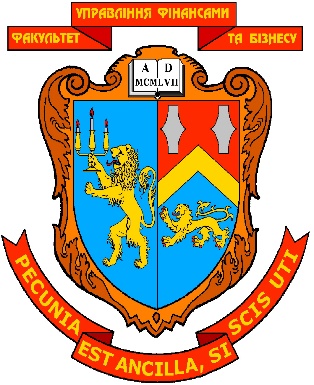 МІНІСТЕРСТВО ОСВІТИ І НАУКИ УКРАЇНИЛЬВІВСЬКИЙ НАЦІОНАЛЬНИЙ УНІВЕРСИТЕТ ІМЕНІ ІВАНА ФРАНКАФАКУЛЬТЕТ УПРАВЛІННЯ ФІНАНСАМИ ТА БІЗНЕСУЗАТВЕРДЖЕНОна засіданні кафедри  обліку, аналізу і контролюпротокол №1 від   «28» серпня 2020 р.                                                     в.о. зав. кафедри ____________Романів Є.М.                                                                                                  (підпис)          (прізвище, ім’я, по батькові)ОБЛІК І ОПОДАТКУВАННЯ ЗА ВИДАМИ ЕКОНОМІЧНОЇ ДІЯЛЬНОСТІ_________________________________________(назва навчальної дисципліни)галузь знань: 07 «Управління та адміністрування» _____________________________________________________________________        (шифр та найменування галузі знань)спеціальність: 071 «Облік і оподаткування» _______________________________________________________________                 (код та найменування спеціальності)спеціалізація: «Облік, аналіз та фінансові розслідування» ______________________________________________________________(найменування спеціалізації)освітній ступінь: __________ магістр _______________(бакалавр, магістр)Укладач: Шот А.П. доцент, к.е.н., доц.       (ПІБ, посада, науковий ступінь, вчене звання)ЛЬВІВ 2020КАФЕдра обліку, аналізу і контролюМІНІСТЕРСТВО ОСВІТИ І НАУКИ УКРАЇНИЛЬВІВСЬКИЙ НАЦІОНАЛЬНИЙ УНІВЕРСИТЕТ ІМЕНІ ІВАНА ФРАНКАФАКУЛЬТЕТ УПРАВЛІННЯ ФІНАНСАМИ ТА БІЗНЕСУЗАТВЕРДЖЕНОна засіданні кафедри  обліку, аналізу і контролюпротокол №1 від   «28» серпня 2020 р.                                                     в.о. зав. кафедри ____________Романів Є.М.                                                                                                  (підпис)          (прізвище, ім’я, по батькові)ОБЛІК І ОПОДАТКУВАННЯ ЗА ВИДАМИ ЕКОНОМІЧНОЇ ДІЯЛЬНОСТІ_________________________________________(назва навчальної дисципліни)галузь знань: 07 «Управління та адміністрування» _____________________________________________________________________        (шифр та найменування галузі знань)спеціальність: 071 «Облік і оподаткування» _______________________________________________________________                 (код та найменування спеціальності)спеціалізація: «Облік, аналіз та фінансові розслідування» ______________________________________________________________(найменування спеціалізації)освітній ступінь: __________ магістр _______________(бакалавр, магістр)Укладач: Шот А.П. доцент, к.е.н., доц.       (ПІБ, посада, науковий ступінь, вчене звання)ЛЬВІВ 2020